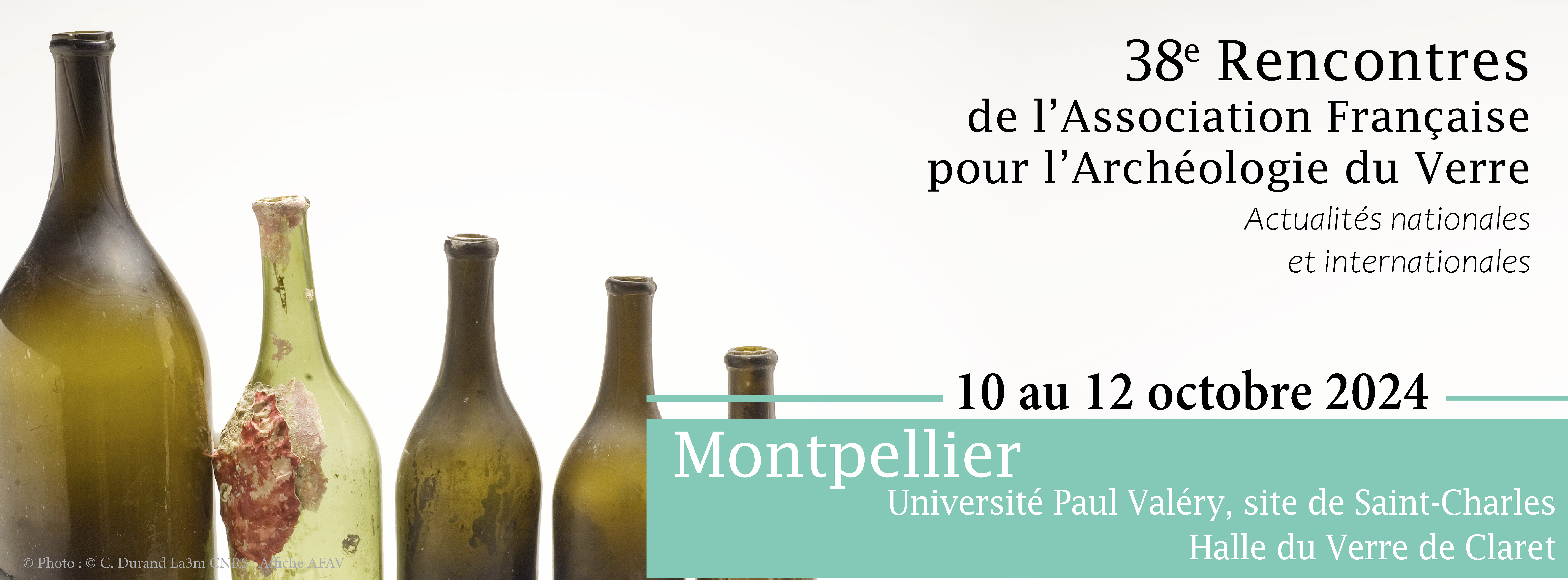 Comité d’organisation : Laurence Serra (archéologue indépendante, UMR 7298 LA3M), Isabelle Commandré (archéologue à l’Inrap, UMR 5140 ASM)Coralie Pages Bouet (Cheffe de Service, Communauté de Communes du Grand Pic Saint-Loup)L’association française pour l’Archéologie du Verre (AFAV) vise à promouvoir la recherche archéologique et historique sur le verre sous toutes ses formes. Elle rassemble des chercheurs français et européens issus d’horizons divers. Tous les ans, l’association favorise les échanges entre ces acteurs lors de rencontres de deux ou trois jours, organisées dans une ville de France, différente chaque année.Archéologues, historiens, professionnels des musées, verriers, conservateurs-restaurateurs, étudiants… sont invités à présenter leurs travaux sous forme d’une communication de 20 minutes ou d’un poster lors des Rencontres 2024 qui auront lieu cette année à Montpellier, sur le site de Saint Charles de l’Université Paul Valery. Merci de nous retourner le formulaire ci-dessous dûment rempli accompagné d’un résumé d’environ 200 mots, sous format informatique (Word), avant le 15 mai 2024.						Visitez notre site internet www.afaverre.fr et la page Facebook @AFAVerreMontpellier 2024 - 38e Rencontres de l’AFAV – jeudi 10 au samedi 12 octobre 2024Communication / Poster (rayer la mention inutile)   Titre de la présentation :Résumé : merci de joindre un résumé de votre présentation en format word en ajoutant vos coordonnées (nom, institution, e-mail, adresse des auteurs et co-auteurs), ainsi que 1 ou 2 clichés : ils seront utilisés pour illustrer les pré-actes si la proposition est retenue (200 mots max.). Sujet en lien avec : la région Occitanie / hors région (rayer la mention inutile)S’il y a plusieurs auteurs, merci de préciser ici :Réponse à retourner avant le 15 mai 2023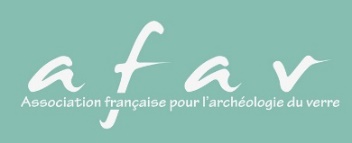 Par mail : claudine.munier@besancon.fr Ou à l’adresse postale : Claudine Munier, Direction Patrimoine Historique, Service commun d’Archéologie préventive, 2 rue Mégevand, 25034 Besançon cedexNom PrénomInstitution E-mailAdresseAuteur 2Auteur 3Auteur 4Nom et prénomInstitutionE-mailAdresse